STORYBOARD-MALL 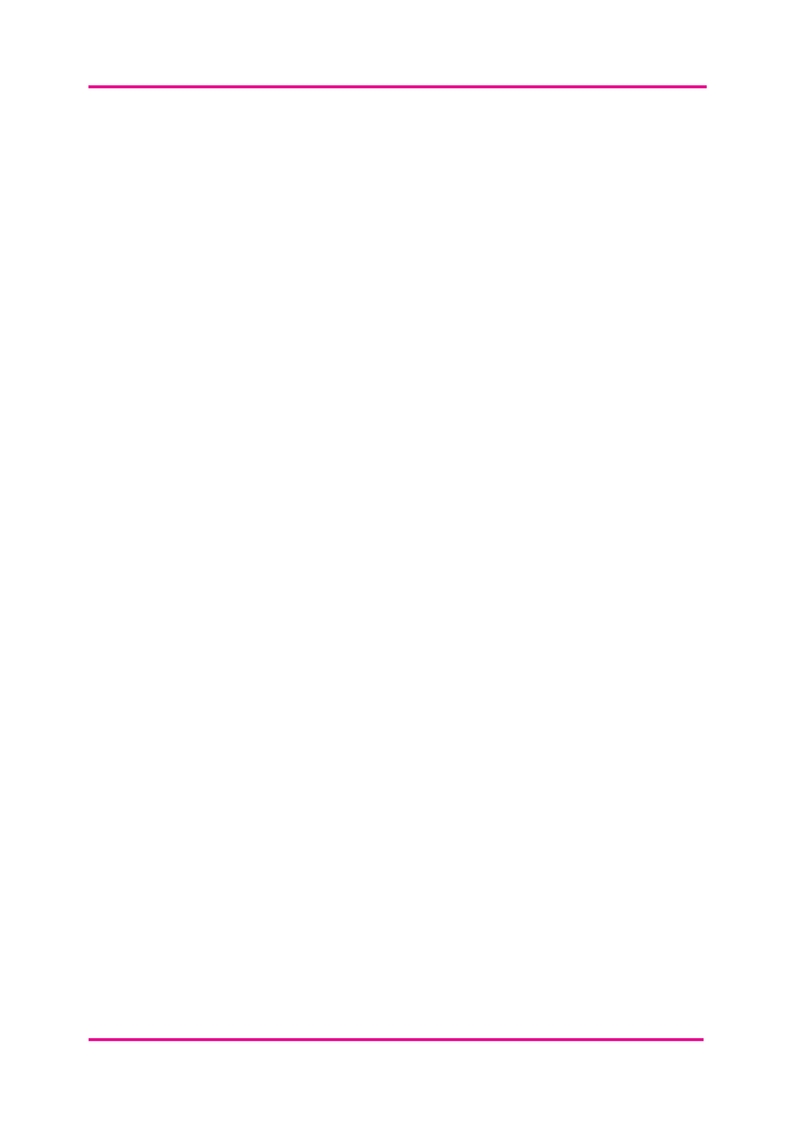 Lägg till bilder och en beskrivning av bilden till rutorna nedan för att skapa en storyboard.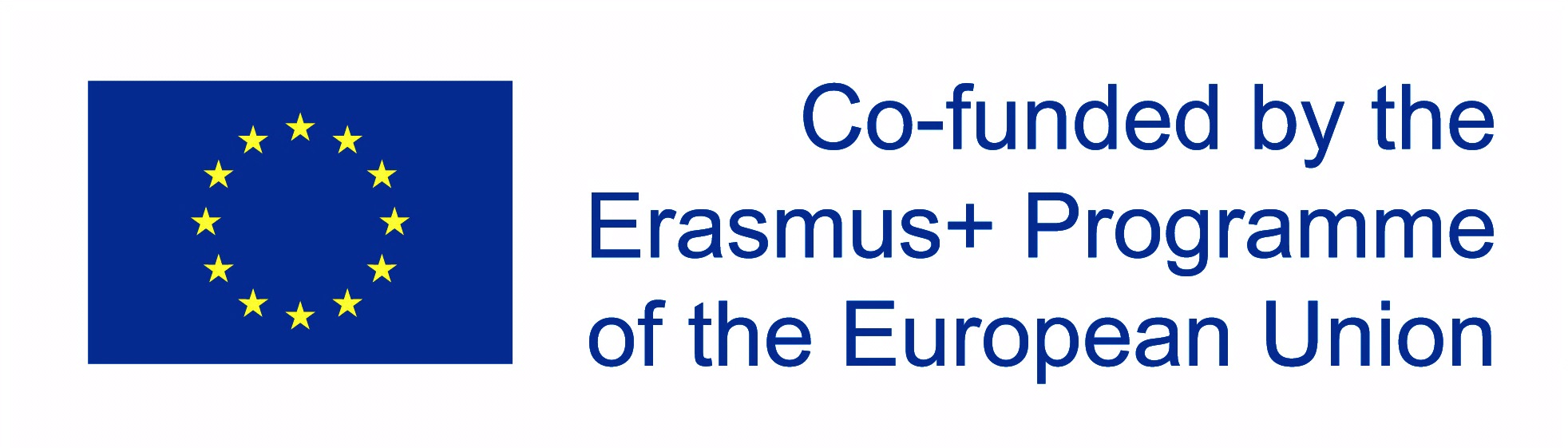 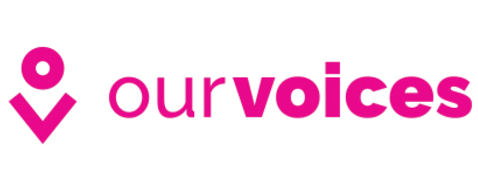 